（様式第２号）令和５年度ながさき農業オープンアカデミー オープン講座受講申込書申請日　令和５年　　月　　日長崎県立農業大学校長　様令和５年度ながさき農業オープンアカデミーの下記の講座を受講したいので、下記のとおり申し込みます。申請者住所　〒　　　　　―　　　　　　長崎県　　　　　　　　　　　　　　　　　　　　　　　　　　　　　　　　　　　　　　　　　ふりがな氏　　名　　　　　　　　　　　　　　　　　　　　　　　　　　【オープン講座】希望する講座に○を付けてください【記載内容の取扱いについて】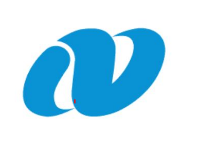 この申込書に記載された内容は、オープンアカデミーの実施および経営改善を支援する目的以外には使用しません。なお、上記目的のために、関係機関･団体およびオープンアカデミー講師で情報を共有させていただきます。長崎県立農業大学校　研修部TEL＆FAX：0957-26-0266　（本校）FAX0957―25―3871生年月日昭和・平成　　　　　　　年　　　　　　　　月　　（　　　　　　　　　歳）連絡先携帯番号　　　　　　　　　　　　　―　　　　　　　　　―　　　　　　　　　　　　　又は　　無連絡先ＦＡＸ番号　　　　　　　　　　　　　―　　　　　　　　　―　　　　　　　　　　　　　又は　　無連絡先メールアドレス　　　　　＠　　　　　　　　　　　又は　　無所属先名役職・担当所属先電話番号　　　　　　　　　　　　　　―　　　　　　　　　　　―　　　　　　　　　経営類型（本人又は所属）参加を希望する理由※自分の経営や業務との関連を含めて考えを書いて下さい。（必須）希望に○内　　　容7月11日（火曜日）　14：30～16：10　　会場　ミライon図書館　基調講演「農業を夢のある産業へ」　　（株）hishi　菱田　智昭　氏8月3日（木曜日）　10：00～12:00　　会場　壱岐振興局（予定）「「つくる」　私たちが伝える～売る力」　愛の野菜伝道師　小堀　夏佳氏8月30日（水曜日）　10：00～12:00　　会場　県央振興局（予定）「“リアル”小さな農家の取り組みの仲間の力」　江藤農園　江藤　国子氏